Your First Day: Welcome to your new Team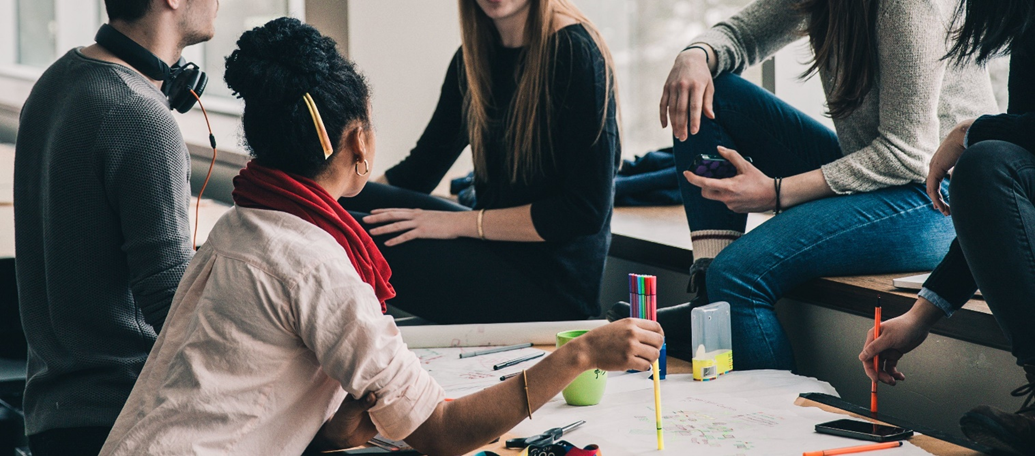 NB: please note, you can find lots of useful information and resources on the People and Organisational Development Welcome and Settling-In webpage by clicking here.The end of your first day …Your First Week: Welcome to your new TeamThe end of your first week …Your First Month: Welcome to your new Team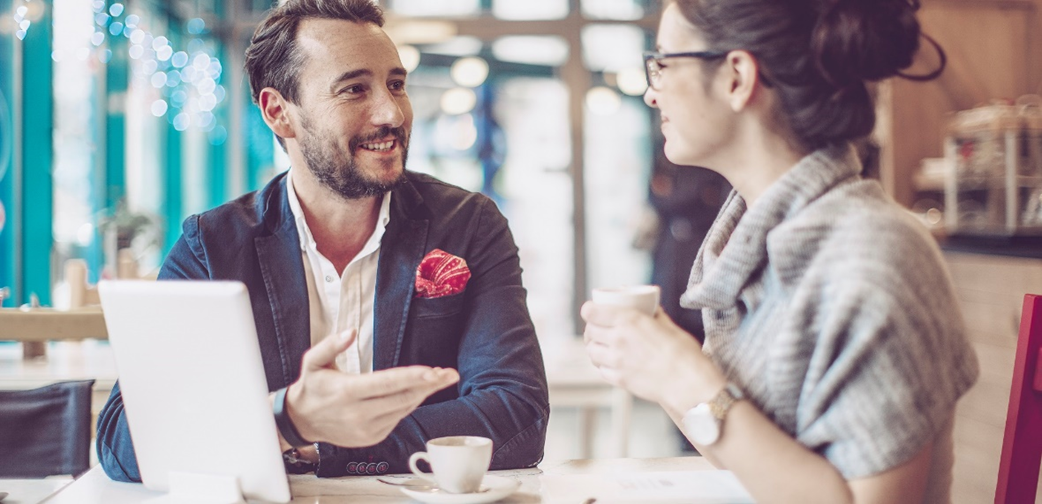 The end of your first month …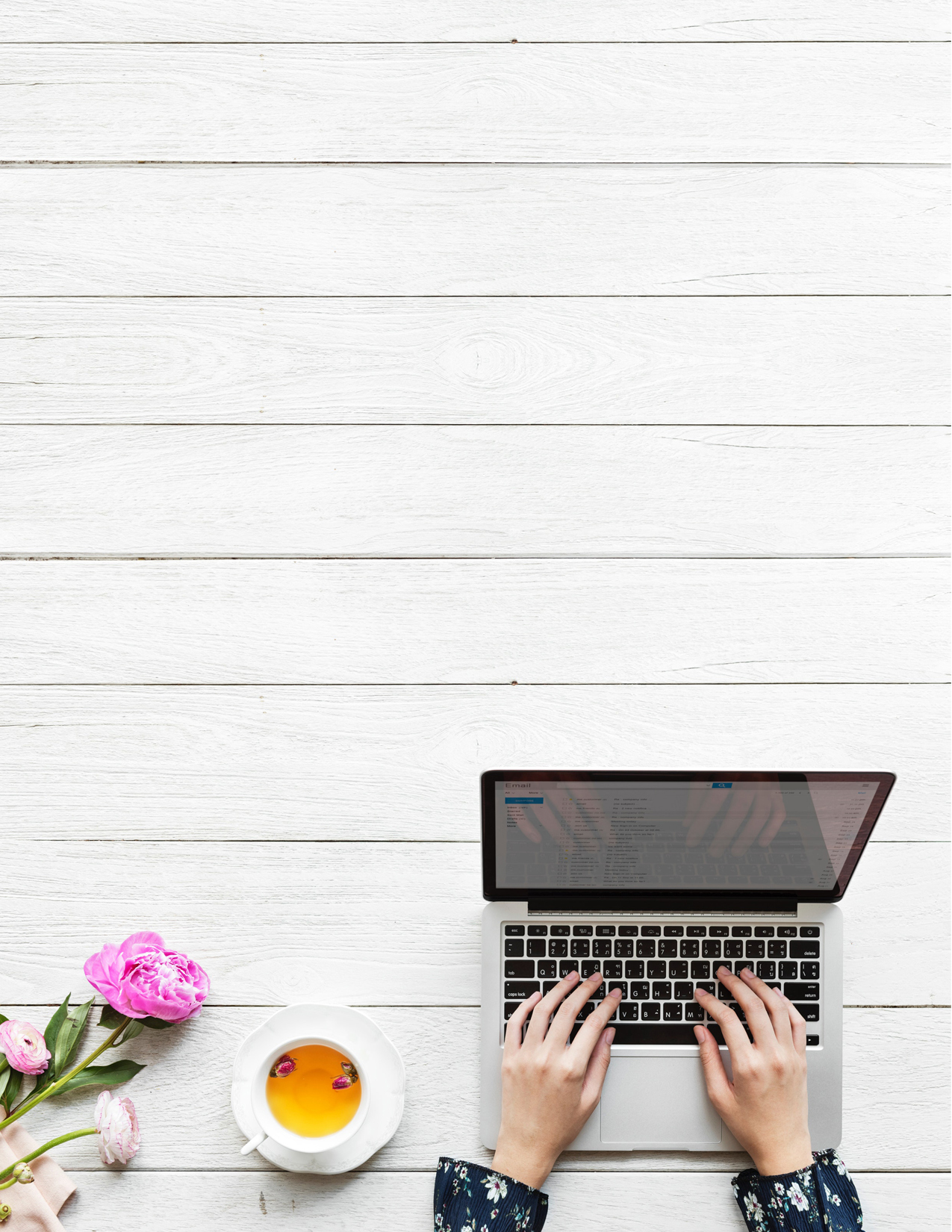 Your Office/LocationYour Phone NumberYour Mentor/Buddy NameYour Mentor/Buddy Phone NumberThings to get you startedResponsible/CompletedResponsible/CompletedArrive at Human Resources to register (Level 6, Schwann Building).Initial introduction to your new team colleagues. Initial introduction to your new team colleagues. Initial introduction to your new team colleagues. Seating plan with who’s who in your teamSettling in at your desk & computer/telephone basicsSettling in at your desk & computer/telephone basicsSettling in at your desk & computer/telephone basicsLogin information      Personal drive      Shared drive      Email     StaffHub and telephone directory  Telephone use appropriate greeting     Transferring calls      VoicemailOffice EssentialsOffice EssentialsOffice EssentialsKitchen      Emergency exits      Pigeon hole/post     Tea/coffee/milk arrangements       Core working hours      Location of toilets       Stationery supplies      Bins/confidential waste and recycling      Photocopier & printerThings to get you startedResponsible/CompletedResponsible/CompletedGet your ID Card from Library Reception (Level 4, Schwann Building)Tour of the immediate work area and buildingIssued office keyComplete a DSE assessment and liaise with your DSE assessor. Please click here for more information.Review of your first day with your managerNew Starter ConfirmationLine Manager ConfirmationThings to get you startedResponsible/CompletedResponsible/CompletedYour role and responsibilities and how these fit with in the wider contextFamiliarise yourself with the followingFamiliarise yourself with the followingFamiliarise yourself with the followingOrganisational chartDepartmental overviewService/School structureKey Objectives    Meet your key contacts, who’s who, and book meetings with themStart to complete essential Online TrainingMandatory On-line TrainingAs a new starter you will need to undertake some essential training with your first 3 months. Please click here for more information.Other Useful InformationOther Useful InformationOther Useful InformationIntroduction to specific databases and computer packages (arrange further training as required).Holiday entitlement, how to book leave, Absence/sickness reportingTeam meetings and committees, Committee structuresViv-Up provides practical mental health support for all staff at the University.Reading Time Review of your first week with your managerNew Starter ConfirmationLine Manager ConfirmationThings to get you startedResponsible/CompletedResponsible/CompletedSessions booked through People and Organisational DevelopmentSessions booked through People and Organisational DevelopmentSessions booked through People and Organisational DevelopmentMeet the Vice-ChancellorCampus AwarenessContinue to complete Mandatory On-line TrainingAs a new starter you will need to undertake some essential training with your first 3 months. Please click here for more information.Other Useful InformationOther Useful InformationOther Useful InformationMaking the most of IT: what you need to know about computing and telephone systems.Library Service (LS) Induction – someone from LS will contact youVisit the Careers & Employability service to understand the support available for you and students.Probation Review: Part 1New Starter ConfirmationLine Manager Confirmation